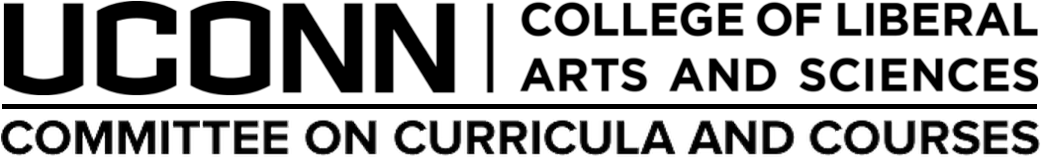 Proposal to Change an Existing CourseLast revised: September 24, 20131. Date:2. Department requesting this course:3. Nature of Proposed Change:4. Effective Date (semester, year):(Consult Registrar’s change catalog site to determine earliest possible effective date.  If a later date is desired, indicate here.)Current Catalog CopyProposed Catalog Copy(See information in the "Add a course" form if you have any questions regarding specific items.)Justification1. Reasons for changing this course:2. Effect on Department’s curriculum:3. Other departments consulted:4. Effects on other departments:5. Effects on regional campuses:6. Staffing:General EducationIf the course is approved, or is being proposed for university general education Content Area 1 (Arts and Humanities), then the course should be added to a CLAS general education area (A-E). It is recommended that courses be listed in one and only one of these areas (A-E).For a Content Area 1 course:a. Provide justification for inclusion in Content Area 1:(This should be copied from item 41a of the GEOC Curricular Action Request)	b. Specify a CLAS area, A-E:          	c. Provide justification for inclusion in CLAS area, A-E:	   (Please consult CLAS guidelines for areas A-E.)Proposer Information1. Dates approved by    Department Curriculum Committee:    Department Faculty:2. Name, Phone Number, and e-mail address of principal contact person: 